Акция «Дети за безопасность» в МБОУ «Желябовская СОШ» в рамках проекта «Активные каникулы» 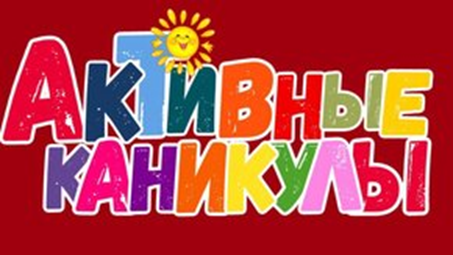  25 июля 2021. прошла акция «Дети за безопасность» в  рамках проекта «Активные каникулы» для семьи Мацковых  МБОУ «Желябовская СОШ» был проведена беседа «Безопасность на железной дороге»  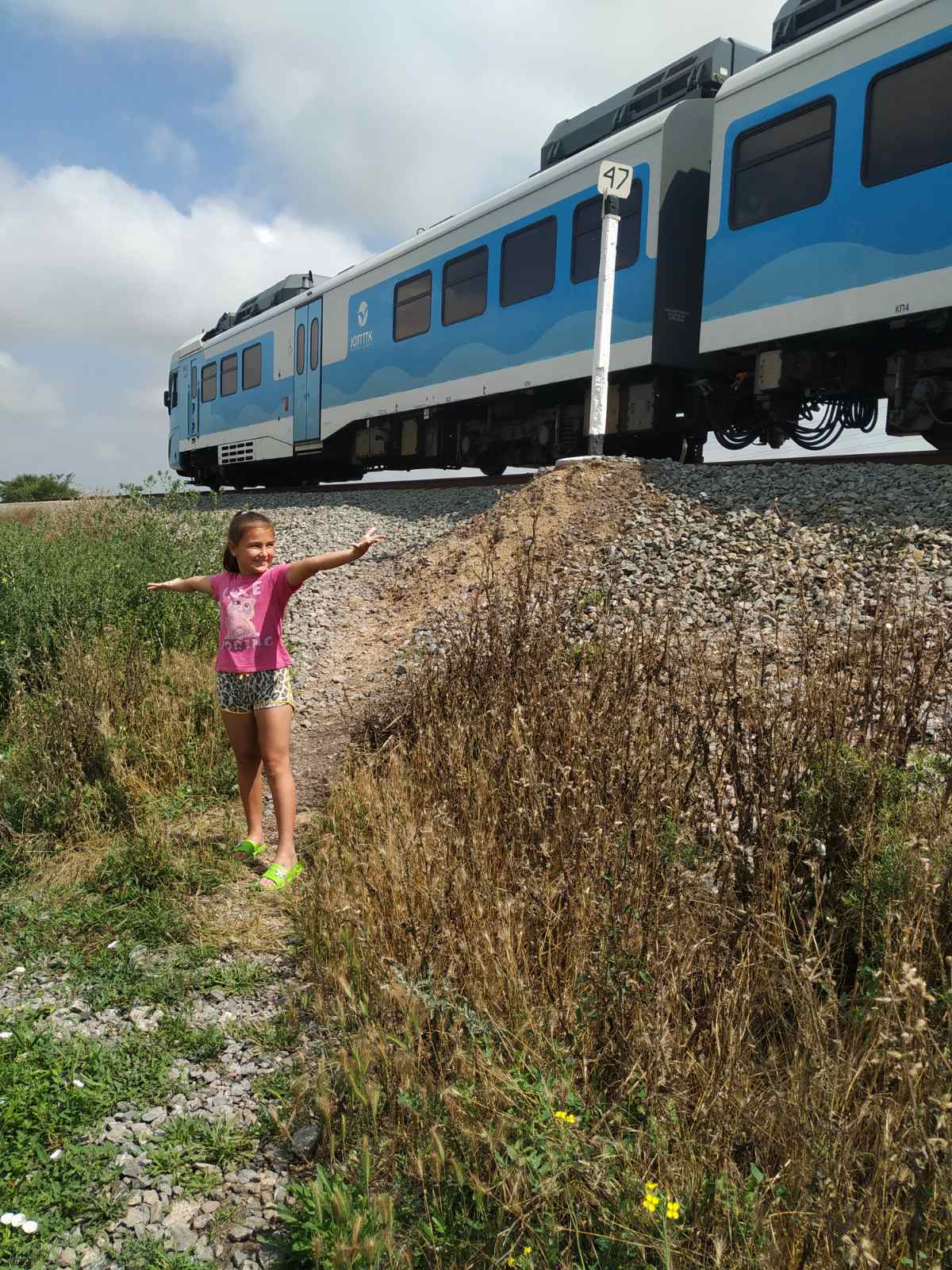 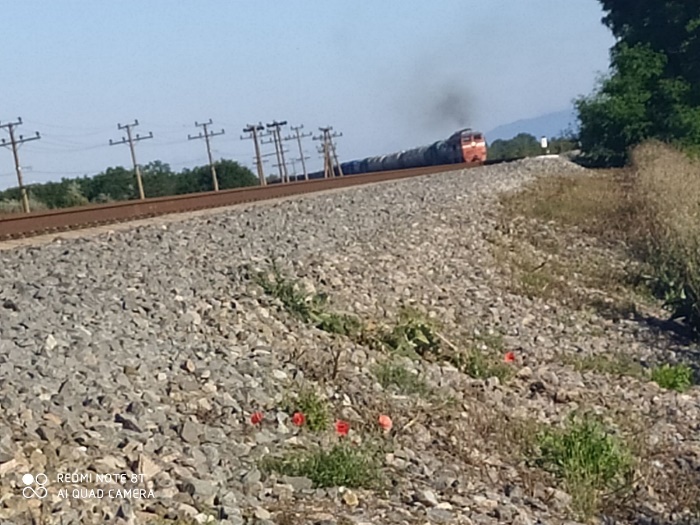 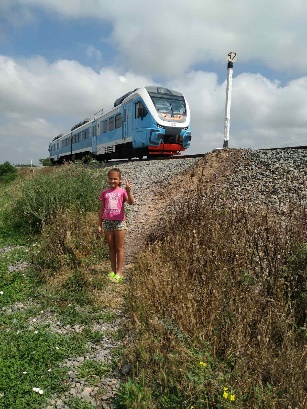 